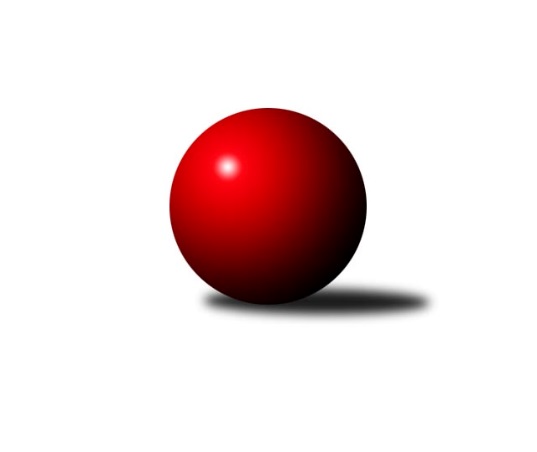 Č.8Ročník 2010/2011	29.4.2024 Okresní přebor Ostrava 2010/2011Statistika 8. kolaTabulka družstev:		družstvo	záp	výh	rem	proh	skore	sety	průměr	body	plné	dorážka	chyby	1.	TJ Sokol Dobroslavice ˝A˝	8	7	0	1	92 : 36 	(60.5 : 35.5)	2364	14	1655	709	44.6	2.	TJ Unie Hlubina C	8	7	0	1	90 : 38 	(57.5 : 38.5)	2420	14	1678	743	36.9	3.	TJ VOKD Poruba C	8	6	0	2	87 : 41 	(53.5 : 42.5)	2317	12	1641	677	50.8	4.	TJ Unie Hlubina˝B˝	8	5	0	3	76 : 52 	(55.0 : 41.0)	2361	10	1651	711	44.9	5.	TJ Unie Hlubina E	8	4	0	4	65 : 63 	(49.0 : 47.0)	2349	8	1662	686	46.4	6.	TJ Sokol Bohumín˝C˝	8	4	0	4	61 : 67 	(49.5 : 46.5)	2347	8	1648	700	45.1	7.	TJ Sokol Bohumín D	8	4	0	4	57 : 71 	(46.0 : 50.0)	2307	8	1654	653	62	8.	TJ VOKD Poruba˝E˝	8	3	0	5	62 : 66 	(53.5 : 42.5)	2369	6	1669	700	48.9	9.	SKK Ostrava C	8	3	0	5	59 : 69 	(46.0 : 50.0)	2329	6	1646	683	50.8	10.	TJ Unie Hlubina˝D˝	8	3	0	5	48 : 80 	(37.0 : 59.0)	2214	6	1591	623	58.3	11.	SKK Ostrava˝D˝	8	2	0	6	49 : 79 	(40.5 : 55.5)	2324	4	1662	662	57.5	12.	TJ Sokol Michálkovice˝C˝	8	0	0	8	22 : 106 	(28.0 : 68.0)	2126	0	1550	576	65Tabulka doma:		družstvo	záp	výh	rem	proh	skore	sety	průměr	body	maximum	minimum	1.	TJ Sokol Dobroslavice ˝A˝	5	4	0	1	60 : 20 	(38.5 : 21.5)	2364	8	2447	2231	2.	TJ Unie Hlubina C	4	4	0	0	50 : 14 	(30.5 : 17.5)	2592	8	2628	2559	3.	TJ Unie Hlubina E	4	4	0	0	48 : 16 	(28.0 : 20.0)	2483	8	2528	2430	4.	TJ Unie Hlubina˝B˝	4	3	0	1	39 : 25 	(30.0 : 18.0)	2441	6	2468	2404	5.	TJ Unie Hlubina˝D˝	4	3	0	1	34 : 30 	(23.5 : 24.5)	2398	6	2437	2354	6.	TJ Sokol Bohumín D	5	3	0	2	39 : 41 	(32.0 : 28.0)	2309	6	2367	2234	7.	TJ Sokol Bohumín˝C˝	3	2	0	1	29 : 19 	(20.5 : 15.5)	2405	4	2450	2348	8.	TJ VOKD Poruba˝E˝	4	2	0	2	36 : 28 	(29.0 : 19.0)	2354	4	2436	2311	9.	TJ VOKD Poruba C	4	2	0	2	36 : 28 	(26.0 : 22.0)	2327	4	2418	2263	10.	SKK Ostrava C	4	2	0	2	31 : 33 	(24.0 : 24.0)	2318	4	2368	2291	11.	SKK Ostrava˝D˝	4	1	0	3	20 : 44 	(19.5 : 28.5)	2267	2	2298	2237	12.	TJ Sokol Michálkovice˝C˝	3	0	0	3	6 : 42 	(10.5 : 25.5)	2141	0	2180	2091Tabulka venku:		družstvo	záp	výh	rem	proh	skore	sety	průměr	body	maximum	minimum	1.	TJ VOKD Poruba C	4	4	0	0	51 : 13 	(27.5 : 20.5)	2334	8	2410	2226	2.	TJ Unie Hlubina C	4	3	0	1	40 : 24 	(27.0 : 21.0)	2411	6	2542	2331	3.	TJ Sokol Dobroslavice ˝A˝	3	3	0	0	32 : 16 	(22.0 : 14.0)	2365	6	2433	2342	4.	TJ Unie Hlubina˝B˝	4	2	0	2	37 : 27 	(25.0 : 23.0)	2375	4	2509	2251	5.	TJ Sokol Bohumín˝C˝	5	2	0	3	32 : 48 	(29.0 : 31.0)	2336	4	2386	2251	6.	SKK Ostrava˝D˝	4	1	0	3	29 : 35 	(21.0 : 27.0)	2353	2	2484	2291	7.	SKK Ostrava C	4	1	0	3	28 : 36 	(22.0 : 26.0)	2319	2	2396	2268	8.	TJ VOKD Poruba˝E˝	4	1	0	3	26 : 38 	(24.5 : 23.5)	2374	2	2457	2313	9.	TJ Sokol Bohumín D	3	1	0	2	18 : 30 	(14.0 : 22.0)	2331	2	2396	2278	10.	TJ Unie Hlubina E	4	0	0	4	17 : 47 	(21.0 : 27.0)	2332	0	2435	2279	11.	TJ Unie Hlubina˝D˝	4	0	0	4	14 : 50 	(13.5 : 34.5)	2208	0	2366	2112	12.	TJ Sokol Michálkovice˝C˝	5	0	0	5	16 : 64 	(17.5 : 42.5)	2121	0	2437	1923Tabulka podzimní části:		družstvo	záp	výh	rem	proh	skore	sety	průměr	body	doma	venku	1.	TJ Sokol Dobroslavice ˝A˝	8	7	0	1	92 : 36 	(60.5 : 35.5)	2364	14 	4 	0 	1 	3 	0 	0	2.	TJ Unie Hlubina C	8	7	0	1	90 : 38 	(57.5 : 38.5)	2420	14 	4 	0 	0 	3 	0 	1	3.	TJ VOKD Poruba C	8	6	0	2	87 : 41 	(53.5 : 42.5)	2317	12 	2 	0 	2 	4 	0 	0	4.	TJ Unie Hlubina˝B˝	8	5	0	3	76 : 52 	(55.0 : 41.0)	2361	10 	3 	0 	1 	2 	0 	2	5.	TJ Unie Hlubina E	8	4	0	4	65 : 63 	(49.0 : 47.0)	2349	8 	4 	0 	0 	0 	0 	4	6.	TJ Sokol Bohumín˝C˝	8	4	0	4	61 : 67 	(49.5 : 46.5)	2347	8 	2 	0 	1 	2 	0 	3	7.	TJ Sokol Bohumín D	8	4	0	4	57 : 71 	(46.0 : 50.0)	2307	8 	3 	0 	2 	1 	0 	2	8.	TJ VOKD Poruba˝E˝	8	3	0	5	62 : 66 	(53.5 : 42.5)	2369	6 	2 	0 	2 	1 	0 	3	9.	SKK Ostrava C	8	3	0	5	59 : 69 	(46.0 : 50.0)	2329	6 	2 	0 	2 	1 	0 	3	10.	TJ Unie Hlubina˝D˝	8	3	0	5	48 : 80 	(37.0 : 59.0)	2214	6 	3 	0 	1 	0 	0 	4	11.	SKK Ostrava˝D˝	8	2	0	6	49 : 79 	(40.5 : 55.5)	2324	4 	1 	0 	3 	1 	0 	3	12.	TJ Sokol Michálkovice˝C˝	8	0	0	8	22 : 106 	(28.0 : 68.0)	2126	0 	0 	0 	3 	0 	0 	5Tabulka jarní části:		družstvo	záp	výh	rem	proh	skore	sety	průměr	body	doma	venku	1.	TJ Sokol Bohumín D	0	0	0	0	0 : 0 	(0.0 : 0.0)	0	0 	0 	0 	0 	0 	0 	0 	2.	TJ Sokol Bohumín˝C˝	0	0	0	0	0 : 0 	(0.0 : 0.0)	0	0 	0 	0 	0 	0 	0 	0 	3.	SKK Ostrava C	0	0	0	0	0 : 0 	(0.0 : 0.0)	0	0 	0 	0 	0 	0 	0 	0 	4.	SKK Ostrava˝D˝	0	0	0	0	0 : 0 	(0.0 : 0.0)	0	0 	0 	0 	0 	0 	0 	0 	5.	TJ Sokol Michálkovice˝C˝	0	0	0	0	0 : 0 	(0.0 : 0.0)	0	0 	0 	0 	0 	0 	0 	0 	6.	TJ Unie Hlubina E	0	0	0	0	0 : 0 	(0.0 : 0.0)	0	0 	0 	0 	0 	0 	0 	0 	7.	TJ Unie Hlubina˝D˝	0	0	0	0	0 : 0 	(0.0 : 0.0)	0	0 	0 	0 	0 	0 	0 	0 	8.	TJ VOKD Poruba C	0	0	0	0	0 : 0 	(0.0 : 0.0)	0	0 	0 	0 	0 	0 	0 	0 	9.	TJ VOKD Poruba˝E˝	0	0	0	0	0 : 0 	(0.0 : 0.0)	0	0 	0 	0 	0 	0 	0 	0 	10.	TJ Unie Hlubina˝B˝	0	0	0	0	0 : 0 	(0.0 : 0.0)	0	0 	0 	0 	0 	0 	0 	0 	11.	TJ Unie Hlubina C	0	0	0	0	0 : 0 	(0.0 : 0.0)	0	0 	0 	0 	0 	0 	0 	0 	12.	TJ Sokol Dobroslavice ˝A˝	0	0	0	0	0 : 0 	(0.0 : 0.0)	0	0 	0 	0 	0 	0 	0 	0 Zisk bodů pro družstvo:		jméno hráče	družstvo	body	zápasy	v %	dílčí body	sety	v %	1.	Karel Ridl 	TJ Sokol Dobroslavice ˝A˝ 	16	/	8	(100%)		/		(%)	2.	Rudolf Riezner 	TJ Unie Hlubina˝B˝ 	14	/	8	(88%)		/		(%)	3.	Pavel Marek 	TJ Unie Hlubina C 	12	/	6	(100%)		/		(%)	4.	Hana Záškolná 	TJ Sokol Bohumín D 	12	/	7	(86%)		/		(%)	5.	Richard Šimek 	TJ VOKD Poruba C 	12	/	8	(75%)		/		(%)	6.	Jiří Prokop 	TJ Unie Hlubina C 	10	/	5	(100%)		/		(%)	7.	Pavel Hrabec 	TJ VOKD Poruba C 	10	/	6	(83%)		/		(%)	8.	Roman Honl 	TJ Sokol Bohumín˝C˝ 	10	/	6	(83%)		/		(%)	9.	Josef Navalaný 	TJ Unie Hlubina C 	10	/	6	(83%)		/		(%)	10.	Helena Hýžová 	TJ VOKD Poruba C 	10	/	6	(83%)		/		(%)	11.	Petr Číž 	TJ VOKD Poruba˝E˝ 	10	/	7	(71%)		/		(%)	12.	Karel Kudela 	TJ Unie Hlubina C 	10	/	7	(71%)		/		(%)	13.	Oldřich Neuverth 	TJ Unie Hlubina˝D˝ 	10	/	7	(71%)		/		(%)	14.	Miroslav Futerko 	SKK Ostrava C 	10	/	8	(63%)		/		(%)	15.	René Světlík 	TJ Sokol Bohumín˝C˝ 	10	/	8	(63%)		/		(%)	16.	Josef Kyjovský 	TJ Unie Hlubina E 	10	/	8	(63%)		/		(%)	17.	Hana Vlčková 	TJ Unie Hlubina˝D˝ 	10	/	8	(63%)		/		(%)	18.	Miroslav Böhm 	SKK Ostrava˝D˝ 	10	/	8	(63%)		/		(%)	19.	Jan Pavlosek 	SKK Ostrava C 	10	/	8	(63%)		/		(%)	20.	Karel Kuchař 	TJ Sokol Dobroslavice ˝A˝ 	10	/	8	(63%)		/		(%)	21.	Tomáš Kubát 	SKK Ostrava C 	10	/	8	(63%)		/		(%)	22.	Josef Hájek 	TJ Unie Hlubina E 	9	/	7	(64%)		/		(%)	23.	Lukáš Modlitba 	TJ Sokol Bohumín D 	9	/	8	(56%)		/		(%)	24.	Martin Ferenčík 	TJ Unie Hlubina˝B˝ 	9	/	8	(56%)		/		(%)	25.	Miloslav Palička 	TJ Unie Hlubina˝B˝ 	9	/	8	(56%)		/		(%)	26.	Lumír Kocián 	TJ Sokol Dobroslavice ˝A˝ 	8	/	5	(80%)		/		(%)	27.	Ivo Kovářík 	TJ Sokol Dobroslavice ˝A˝ 	8	/	6	(67%)		/		(%)	28.	Helena Martinčáková 	TJ VOKD Poruba C 	8	/	6	(67%)		/		(%)	29.	Jakub Hájek 	TJ VOKD Poruba˝E˝ 	8	/	7	(57%)		/		(%)	30.	Radek Říman 	TJ Sokol Michálkovice˝C˝ 	8	/	7	(57%)		/		(%)	31.	Roman Klímek 	TJ VOKD Poruba C 	8	/	7	(57%)		/		(%)	32.	Karel Svoboda 	TJ Unie Hlubina E 	8	/	8	(50%)		/		(%)	33.	Antonín Chalcář 	TJ VOKD Poruba C 	7	/	6	(58%)		/		(%)	34.	Alfréd  Herman 	TJ Sokol Bohumín˝C˝ 	7	/	8	(44%)		/		(%)	35.	Miroslav Koloděj 	SKK Ostrava˝D˝ 	7	/	8	(44%)		/		(%)	36.	Josef Vávra 	TJ Sokol Dobroslavice ˝A˝ 	6	/	3	(100%)		/		(%)	37.	Lubomír Jančar 	TJ Unie Hlubina˝B˝ 	6	/	3	(100%)		/		(%)	38.	Lenka Raabová 	TJ Unie Hlubina C 	6	/	4	(75%)		/		(%)	39.	Martin Třečák 	TJ Sokol Dobroslavice ˝A˝ 	6	/	4	(75%)		/		(%)	40.	Václav Boháčik 	TJ VOKD Poruba˝E˝ 	6	/	4	(75%)		/		(%)	41.	Zdeněk Mžik 	TJ VOKD Poruba˝E˝ 	6	/	5	(60%)		/		(%)	42.	Jiří Koloděj 	SKK Ostrava˝D˝ 	6	/	5	(60%)		/		(%)	43.	Jan Petrovič 	TJ Unie Hlubina E 	6	/	5	(60%)		/		(%)	44.	Jaroslav Hrabuška 	TJ VOKD Poruba C 	6	/	5	(60%)		/		(%)	45.	Andrea Rojová 	TJ Sokol Bohumín D 	6	/	5	(60%)		/		(%)	46.	Zdeněk Hebda 	TJ VOKD Poruba˝E˝ 	6	/	5	(60%)		/		(%)	47.	Lukáš Korta 	SKK Ostrava C 	6	/	5	(60%)		/		(%)	48.	Ladislav Mrakvia 	TJ VOKD Poruba˝E˝ 	6	/	6	(50%)		/		(%)	49.	Michaela Černá 	TJ Unie Hlubina E 	6	/	6	(50%)		/		(%)	50.	Libor Mendlík 	TJ Unie Hlubina E 	6	/	6	(50%)		/		(%)	51.	Lubomír Richter 	TJ Sokol Bohumín˝C˝ 	6	/	6	(50%)		/		(%)	52.	Roman Grüner 	TJ Unie Hlubina˝B˝ 	6	/	7	(43%)		/		(%)	53.	Petr Foniok 	TJ Unie Hlubina˝B˝ 	6	/	7	(43%)		/		(%)	54.	Václav Rábl 	TJ Unie Hlubina C 	6	/	7	(43%)		/		(%)	55.	Josef Schwarz 	TJ Sokol Dobroslavice ˝A˝ 	6	/	7	(43%)		/		(%)	56.	Pavel Kubina 	SKK Ostrava˝D˝ 	6	/	7	(43%)		/		(%)	57.	Alena Koběrová 	TJ Unie Hlubina˝D˝ 	6	/	7	(43%)		/		(%)	58.	Libor Krajčí 	TJ Sokol Bohumín˝C˝ 	6	/	8	(38%)		/		(%)	59.	Josef Paulus 	TJ Sokol Michálkovice˝C˝ 	6	/	8	(38%)		/		(%)	60.	Miroslav Heczko 	SKK Ostrava C 	6	/	8	(38%)		/		(%)	61.	Milan Pčola 	TJ VOKD Poruba˝E˝ 	4	/	3	(67%)		/		(%)	62.	Stanislav Navalaný 	TJ Unie Hlubina˝B˝ 	4	/	4	(50%)		/		(%)	63.	Bohumil Klimša 	SKK Ostrava˝D˝ 	4	/	4	(50%)		/		(%)	64.	Pavel Rozkoš 	TJ Sokol Bohumín D 	4	/	5	(40%)		/		(%)	65.	Pavel Babiš 	TJ Sokol Dobroslavice ˝A˝ 	4	/	6	(33%)		/		(%)	66.	Václav Kladiva 	TJ Sokol Bohumín D 	4	/	6	(33%)		/		(%)	67.	Markéta Kohutková 	TJ Sokol Bohumín D 	4	/	6	(33%)		/		(%)	68.	Martina Kalischová 	TJ Sokol Bohumín˝C˝ 	4	/	6	(33%)		/		(%)	69.	Eva Marková 	TJ Unie Hlubina C 	4	/	6	(33%)		/		(%)	70.	Petr Tomaňa 	TJ Unie Hlubina C 	4	/	7	(29%)		/		(%)	71.	Koloman Bagi 	TJ Unie Hlubina˝D˝ 	4	/	7	(29%)		/		(%)	72.	Jiří Řepecky 	TJ Sokol Michálkovice˝C˝ 	4	/	7	(29%)		/		(%)	73.	Antonín Pálka 	SKK Ostrava˝D˝ 	4	/	8	(25%)		/		(%)	74.	Jaroslav Šproch 	SKK Ostrava˝D˝ 	4	/	8	(25%)		/		(%)	75.	Michal Blinka 	SKK Ostrava C 	3	/	8	(19%)		/		(%)	76.	Oldřich Stolařík 	SKK Ostrava C 	2	/	1	(100%)		/		(%)	77.	Oldřich Vítek 	TJ VOKD Poruba C 	2	/	2	(50%)		/		(%)	78.	Jiří Štroch 	TJ Unie Hlubina˝B˝ 	2	/	3	(33%)		/		(%)	79.	Veronika Štěrbová 	TJ Unie Hlubina E 	2	/	3	(33%)		/		(%)	80.	František Hájek 	TJ VOKD Poruba˝E˝ 	2	/	4	(25%)		/		(%)	81.	Vojtěch Turlej 	TJ VOKD Poruba˝E˝ 	2	/	4	(25%)		/		(%)	82.	Božena Olšovská 	TJ Unie Hlubina˝D˝ 	2	/	5	(20%)		/		(%)	83.	Josef Lariš 	TJ Unie Hlubina E 	2	/	5	(20%)		/		(%)	84.	František Sedláček 	TJ Unie Hlubina˝D˝ 	2	/	5	(20%)		/		(%)	85.	Jan Švihálek 	TJ Sokol Michálkovice˝C˝ 	2	/	5	(20%)		/		(%)	86.	Jiří Preksta 	TJ Unie Hlubina˝D˝ 	2	/	5	(20%)		/		(%)	87.	Pavel Plaček 	TJ Sokol Bohumín˝C˝ 	2	/	6	(17%)		/		(%)	88.	Jaroslav Karas 	TJ Sokol Michálkovice˝C˝ 	2	/	6	(17%)		/		(%)	89.	Jan Stuš 	TJ Sokol Bohumín D 	2	/	7	(14%)		/		(%)	90.	Jaroslav Jurášek 	TJ Sokol Michálkovice˝C˝ 	0	/	1	(0%)		/		(%)	91.	David Smahel 	TJ Sokol Dobroslavice ˝A˝ 	0	/	1	(0%)		/		(%)	92.	Marian Juřena 	TJ VOKD Poruba C 	0	/	1	(0%)		/		(%)	93.	Michal Bezruč 	TJ VOKD Poruba C 	0	/	1	(0%)		/		(%)	94.	Vladimír Malovaný 	SKK Ostrava C 	0	/	2	(0%)		/		(%)	95.	Jiří Vlček 	TJ Sokol Bohumín D 	0	/	3	(0%)		/		(%)	96.	Anna Mistriková 	TJ VOKD Poruba˝E˝ 	0	/	3	(0%)		/		(%)	97.	Jiří Břeska 	TJ Unie Hlubina˝D˝ 	0	/	4	(0%)		/		(%)	98.	Karel Procházka 	TJ Sokol Michálkovice˝C˝ 	0	/	4	(0%)		/		(%)	99.	Antonín Okapa 	TJ Sokol Michálkovice˝C˝ 	0	/	4	(0%)		/		(%)	100.	Petr Řepecký 	TJ Sokol Michálkovice˝C˝ 	0	/	5	(0%)		/		(%)Průměry na kuželnách:		kuželna	průměr	plné	dorážka	chyby	výkon na hráče	1.	TJ Unie Hlubina, 1-2	2445	1720	724	45.2	(407.6)	2.	TJ Sokol Bohumín, 1-4	2320	1653	667	58.6	(386.7)	3.	TJ VOKD Poruba, 1-4	2318	1638	680	58.1	(386.4)	4.	TJ Sokol Dobroslavice, 1-2	2311	1636	674	48.4	(385.2)	5.	SKK Ostrava, 1-2	2309	1621	688	46.8	(385.0)	6.	TJ Michalkovice, 1-2	2195	1575	620	57.0	(366.0)Nejlepší výkony na kuželnách:TJ Unie Hlubina, 1-2TJ Unie Hlubina C	2628	2. kolo	Pavel Marek 	TJ Unie Hlubina C	477	5. koloTJ Unie Hlubina C	2595	5. kolo	Rudolf Riezner 	TJ Unie Hlubina˝B˝	475	6. koloTJ Unie Hlubina C	2584	7. kolo	Jiří Prokop 	TJ Unie Hlubina C	470	2. koloTJ Unie Hlubina C	2559	4. kolo	Lenka Raabová 	TJ Unie Hlubina C	465	2. koloTJ Unie Hlubina C	2542	8. kolo	Karel Kudela 	TJ Unie Hlubina C	462	5. koloTJ Unie Hlubina E	2528	7. kolo	Jiří Prokop 	TJ Unie Hlubina C	455	8. koloTJ Unie Hlubina E	2513	3. kolo	Josef Hájek 	TJ Unie Hlubina E	454	3. koloTJ Unie Hlubina˝B˝	2509	4. kolo	Václav Rábl 	TJ Unie Hlubina C	452	7. koloSKK Ostrava˝D˝	2484	3. kolo	Josef Navalaný 	TJ Unie Hlubina C	450	4. koloTJ Unie Hlubina˝B˝	2468	8. kolo	Michaela Černá 	TJ Unie Hlubina E	448	7. koloTJ Sokol Bohumín, 1-4TJ Sokol Bohumín˝C˝	2450	6. kolo	Pavel Marek 	TJ Unie Hlubina C	440	6. koloTJ Unie Hlubina˝B˝	2426	7. kolo	Rudolf Riezner 	TJ Unie Hlubina˝B˝	434	7. koloTJ Sokol Bohumín˝C˝	2416	4. kolo	Andrea Rojová 	TJ Sokol Bohumín D	434	3. koloTJ Sokol Bohumín D	2396	2. kolo	Pavel Plaček 	TJ Sokol Bohumín˝C˝	433	6. koloTJ Unie Hlubina C	2388	6. kolo	Jiří Prokop 	TJ Unie Hlubina C	431	6. koloTJ Sokol Bohumín D	2367	3. kolo	Lukáš Modlitba 	TJ Sokol Bohumín D	429	2. koloTJ Sokol Bohumín˝C˝	2348	2. kolo	Radek Říman 	TJ Sokol Michálkovice˝C˝	429	1. koloTJ Sokol Bohumín D	2341	7. kolo	Roman Honl 	TJ Sokol Bohumín˝C˝	427	4. koloTJ Sokol Bohumín D	2336	5. kolo	Lubomír Richter 	TJ Sokol Bohumín˝C˝	425	2. koloTJ VOKD Poruba C	2318	8. kolo	René Světlík 	TJ Sokol Bohumín˝C˝	425	6. koloTJ VOKD Poruba, 1-4TJ VOKD Poruba˝E˝	2436	6. kolo	Ivo Kovářík 	TJ Sokol Dobroslavice ˝A˝	462	7. koloTJ Sokol Dobroslavice ˝A˝	2433	7. kolo	Jaroslav Hrabuška 	TJ VOKD Poruba C	461	4. koloTJ VOKD Poruba C	2418	7. kolo	Petr Číž 	TJ VOKD Poruba˝E˝	453	2. koloTJ VOKD Poruba C	2410	4. kolo	Karel Ridl 	TJ Sokol Dobroslavice ˝A˝	453	7. koloTJ VOKD Poruba C	2358	3. kolo	Pavel Marek 	TJ Unie Hlubina C	451	1. koloTJ Sokol Bohumín˝C˝	2347	3. kolo	René Světlík 	TJ Sokol Bohumín˝C˝	445	3. koloTJ VOKD Poruba˝E˝	2346	8. kolo	Lubomír Richter 	TJ Sokol Bohumín˝C˝	433	3. koloTJ Sokol Dobroslavice ˝A˝	2342	2. kolo	Zdeněk Hebda 	TJ VOKD Poruba˝E˝	429	6. koloSKK Ostrava C	2338	6. kolo	Petr Číž 	TJ VOKD Poruba˝E˝	429	4. koloTJ Unie Hlubina C	2331	1. kolo	Jakub Hájek 	TJ VOKD Poruba˝E˝	428	2. koloTJ Sokol Dobroslavice, 1-2TJ Sokol Dobroslavice ˝A˝	2447	6. kolo	Karel Ridl 	TJ Sokol Dobroslavice ˝A˝	436	6. koloTJ Sokol Dobroslavice ˝A˝	2442	3. kolo	Ivo Kovářík 	TJ Sokol Dobroslavice ˝A˝	431	3. koloTJ Sokol Dobroslavice ˝A˝	2418	1. kolo	Ivo Kovářík 	TJ Sokol Dobroslavice ˝A˝	430	6. koloTJ Sokol Bohumín˝C˝	2362	1. kolo	Martin Třečák 	TJ Sokol Dobroslavice ˝A˝	424	1. koloTJ Sokol Dobroslavice ˝A˝	2280	8. kolo	Roman Honl 	TJ Sokol Bohumín˝C˝	421	1. koloTJ Unie Hlubina E	2279	8. kolo	Karel Kuchař 	TJ Sokol Dobroslavice ˝A˝	418	3. koloTJ Sokol Bohumín D	2278	6. kolo	Lumír Kocián 	TJ Sokol Dobroslavice ˝A˝	416	6. koloTJ Unie Hlubina˝B˝	2251	5. kolo	Karel Kuchař 	TJ Sokol Dobroslavice ˝A˝	416	8. koloTJ Sokol Dobroslavice ˝A˝	2231	5. kolo	Pavel Rozkoš 	TJ Sokol Bohumín D	415	6. koloTJ Unie Hlubina˝D˝	2125	3. kolo	Karel Ridl 	TJ Sokol Dobroslavice ˝A˝	413	3. koloSKK Ostrava, 1-2TJ VOKD Poruba C	2382	6. kolo	Jiří Koloděj 	SKK Ostrava˝D˝	433	1. koloTJ Unie Hlubina C	2381	3. kolo	Václav Rábl 	TJ Unie Hlubina C	430	3. koloSKK Ostrava C	2368	3. kolo	Miroslav Böhm 	SKK Ostrava˝D˝	429	8. koloTJ VOKD Poruba˝E˝	2367	1. kolo	Miroslav Futerko 	SKK Ostrava C	425	8. koloTJ Sokol Dobroslavice ˝A˝	2342	4. kolo	Pavel Marek 	TJ Unie Hlubina C	424	3. koloTJ Sokol Bohumín˝C˝	2334	5. kolo	Roman Klímek 	TJ VOKD Poruba C	422	6. koloSKK Ostrava C	2318	2. kolo	Jan Pavlosek 	SKK Ostrava C	420	3. koloTJ Unie Hlubina˝B˝	2314	2. kolo	Miroslav Koloděj 	SKK Ostrava˝D˝	420	4. koloSKK Ostrava˝D˝	2298	8. kolo	Lukáš Korta 	SKK Ostrava C	419	3. koloSKK Ostrava C	2295	5. kolo	Miroslav Futerko 	SKK Ostrava C	418	7. koloTJ Michalkovice, 1-2SKK Ostrava C	2274	4. kolo	Roman Honl 	TJ Sokol Bohumín˝C˝	426	7. koloTJ Sokol Bohumín˝C˝	2251	7. kolo	Miroslav Futerko 	SKK Ostrava C	402	4. koloTJ VOKD Poruba C	2226	2. kolo	Josef Paulus 	TJ Sokol Michálkovice˝C˝	402	2. koloTJ Sokol Michálkovice˝C˝	2180	7. kolo	Miroslav Heczko 	SKK Ostrava C	387	4. koloTJ Sokol Michálkovice˝C˝	2153	2. kolo	Radek Říman 	TJ Sokol Michálkovice˝C˝	387	7. koloTJ Sokol Michálkovice˝C˝	2091	4. kolo	Alfréd  Herman 	TJ Sokol Bohumín˝C˝	385	7. kolo		. kolo	Pavel Hrabec 	TJ VOKD Poruba C	384	2. kolo		. kolo	Roman Klímek 	TJ VOKD Poruba C	380	2. kolo		. kolo	Tomáš Kubát 	SKK Ostrava C	380	4. kolo		. kolo	Jan Pavlosek 	SKK Ostrava C	379	4. koloČetnost výsledků:	9.0 : 7.0	1x	7.0 : 9.0	1x	6.0 : 10.0	5x	4.0 : 12.0	5x	3.0 : 13.0	1x	2.0 : 14.0	4x	16.0 : 0.0	2x	14.0 : 2.0	6x	13.0 : 3.0	1x	12.0 : 4.0	11x	10.0 : 6.0	9x	0.0 : 16.0	2x